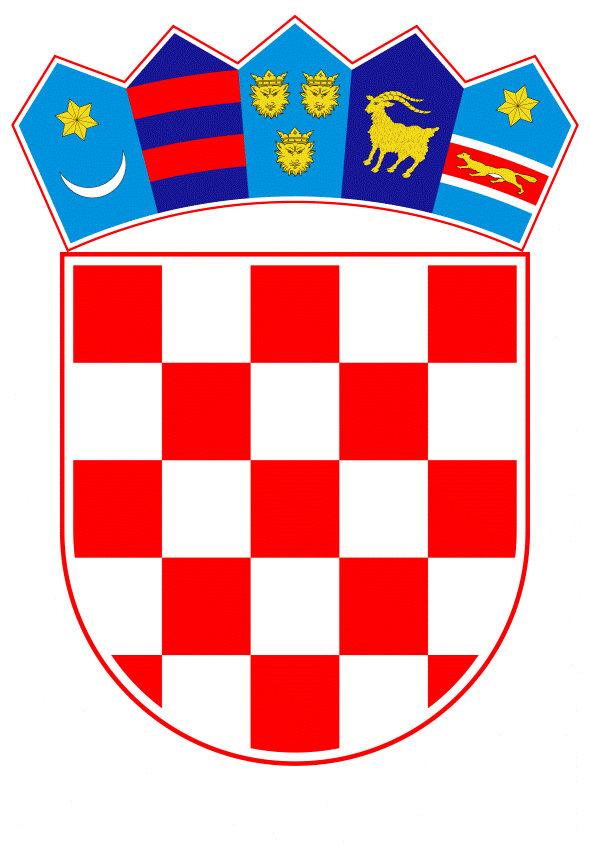 VLADA REPUBLIKE HRVATSKEZagreb, 23. studenoga 2020.____________________________________________________________________________________________________________________________________________________Banski dvori | Trg Sv. Marka 2  | 10000 Zagreb | tel. 01 4569 222 | vlada.gov.hrPRIJEDLOG Na temelju članka 31. stavka 3. Zakona o Vladi Republike Hrvatske (Narodne novine, br. 150/11, 119/14, 93/16 i 116/18), Vlada Republike Hrvatske je na sjednici održanoj____________________ donijelaZ A K L J U Č A KDaje se prethodna suglasnost predstavnicima Vlade Republike Hrvatske za prihvaćanje amandmana zastupnika Hrvatskoga sabora na:- Prijedlog državnog proračuna Republike Hrvatske za 2021. godinu i projekcija za 2022. i 2023. godinu i to prema tablici i po rednom broju kako je pripremila Stručna služba Hrvatskoga sabora:17. Zastupnice Vesne Nađ u izmijenjenom obliku tako da isti glasi: "Sukladno članku 38. Zakona o proračunu u Prijedlogu državnog proračuna Republike Hrvatske za 2021. godinu i projekcija za 2022. i 2023. godinu, u Posebnom dijelu, u okviru razdjela 037 SREDIŠNJI DRŽAVNI URED ZA DEMOGRAFIJU I MLADE, u okviru aktivnosti A792009 PREVENCIJA NASILJA NAD I MEĐU MLADIMA u 2021. godini dodaje se izvor financiranja 11 Opći prihodi i primici, podskupina 381 Tekuće donacije sa iznosom od 450.000 kuna čime se ukupni plan na aktivnosti povećava s iznosa od 4.060.870 kuna na iznos od 4.510.870 kuna. U Prijedlogu državnog proračuna Republike Hrvatske za 2021. godinu i projekcija za 2022. i 2023. godinu, u Posebnom dijelu, u okviru razdjela 020 VLADA REPUBLIKE HRVATSKE, aktivnosti A508000 ADMINISTRACIJA I UPRAVLJANJE, podskupina 323 Rashodi za usluge u 2021. godini smanjuje se za 450.000 kuna, s 9.329.125 kuna na 8.879.125 kuna."20. Kluba zastupnika IDS-a u izmijenjenom obliku tako da isti glasi “Sukladno članku 38. Zakona o proračunu u Prijedlogu državnog proračuna Republike Hrvatske za 2021. godinu i projekcija za 2022. i 2023. godinu, u Posebnom dijelu, u okviru razdjela 040 MINISTARSTVO UNUTARNJIH POSLOVA, 26 Javna sigurnost, 2601 Javni red, sigurnost i upravni poslovi, dodaje se nova pozicija REKONSTRUKCIJA ZGRADE POLICIJSKE POSTAJE POREČ sa stavkom 42 Rashodi za nabavu proizvedene dugotrajne imovine, podskupinom 421 Građevinski objekti sa iznosom od 10.000.000 kuna u 2021. godini. U Prijedlogu državnog proračuna Republike Hrvatske za 2021. godinu i projekcija za 2022. i 2023. godinu, u Posebnom dijelu, u okviru razdjela 040 MINISTARSTVO UNUTARNJIH POSLOVA, kapitalnog projekta K260056 IZGRADNJA, KUPNJA I ODRŽAVANJE ZGRADA, podskupina 451 Dodatna ulaganja na građevinskim objektima smanjuje se za 10.000.000 kuna u 2021. godini.“27. 	Zastupnice Marijane Petir u izmijenjenom obliku tako da isti glasi: "Sukladno članku 38. Zakona o proračunu u Prijedlogu državnog proračuna Republike Hrvatske za 2021. godinu i projekcija za 2022. i 2023. godinu, u Posebnom dijelu, u okviru razdjela 048 MINISTARSTVO VANJSKIH I EUROPSKIH POSLOVA u 2021. godini otvara se nova proračunska aktivnost naziva "POMOĆ PROGONJENIM KRŠĆANIMA I DRUGIM OSOBAMA KOJE SU U POTREBI" s iznosom od 1.500.000 kuna. U Prijedlogu državnog proračuna Republike Hrvatske za 2021. godinu i projekcija za 2022. i 2023. godinu, u Posebnom dijelu, u okviru razdjela 048 MINISTARSTVO VANJSKIH I EUROPSKIH POSLOVA, kapitalnog projekta K776046 RAZVOJNA SURADNJA podskupina 381 Tekuće donacije u 2021. godini smanjuje se za 1.500.000 kuna, s 4.500.000 kuna na 3.000.000 kuna."198. Zastupnice Vesne Nađ u iznosu od 500.000 kuna za 2021. godinu. 		- Prijedlog financijskog plana HŽ Infrastrukture za 2021. godinu i projekcija plana za 2022. i 2023. godinu i to prema tablici i po rednom broju kako je pripremila Stručna služba Hrvatskoga sabora:1. Zastupnika Žarka Tušeka u iznosu od 2.000.000 kuna za 2021. godinu.KLASA:		URBROJ:	Zagreb, 										       PREDSJEDNIK     									mr. sc. Andrej PlenkovićO B R A Z L O Ž E N J EU raspravi o Prijedlogu državnog proračuna Republike Hrvatske za 2021. godinu i projekcija za 2022. i 2023. godinu, održanoj u Hrvatskome saboru 19. studenog 2020., zastupnica Vesna Nađ podnijela je:amandman (br. 17 prema tablici i po rednom broju kako je pripremila Stručna služba Hrvatskoga sabora) kojim u Posebnom dijelu Prijedloga državnog proračuna Republike Hrvatske za 2021. godinu predlaže povećanje pozicije A792009 PREVENCIJA NASILJA NAD I MEĐU MLADIMA sa iznos od 4.060.870 kuna na iznos od 4.510.870 kuna. Istovremeno predlaže smanjenje na poziciji A501026 OBILJEŽAVANJE SPOMENDANA BLEIBURŠKE TRAGEDIJE I KRIŽNOG PUTA sa iznosa od 500.000 kuna na iznos od 50.000 kuna.amandman (br. 198) kojim u Posebnom dijelu Prijedloga državnog proračuna Republike Hrvatske za 2021. godinu i projekcija za 2022. i 2023. u okviru razdjela 086 Ministarstvo rada, mirovinskoga sustava, obitelji i socijalne politike predlaže u 2021. godini povećanje aktivnosti A653029 UNAPREĐENJE ZAŠTITE ŽRTAVA NASILJA U OBITELJI sa iznosa od 2.145.000 kuna na iznos od 2.645.000 kuna. Istovremeno predlaže smanjenje u okviru istog razdjela, kapitalnog projekta K854014 OBNOVA VOZNOG PARKA sa iznosa od 1.101.000 kuna na iznos od 601.000 kuna.Predlaže se prihvaćanje navedenih amandmana s tim da se amandman br. 17 prihvaća u izmijenjenom obliku na način da će se sredstva u iznosu od 450.000 kuna osigurati smanjenjem u okviru razdjela 020 Vlada Republike Hrvatske, aktivnosti A508000 ADMINISTRACIJA I UPRAVLJANJE, podskupine 323 Rashodi za usluge, dok se amandman br. 198. prihvaća u cijelosti.Klub zastupnika IDS-a podnio je amandman (br. 20) kojim u Posebnom dijelu Prijedloga državnog proračuna Republike Hrvatske za 2021. godinu, u okviru razdjela 040 Ministarstvo unutarnjih poslova, 26 Javna sigurnost, 2601 Javni red, sigurnost i upravni poslovi, predlaže dodavanje nove pozicija REKONSTRUKCIJA ZGRADE POLICIJSKE POSTAJE POREČ i to stavke 42 Rashodi za nabavu proizvedene dugotrajne imovine, podskupine 421 Građevinski objekti sa iznosom od 10.000.000 kuna. Istovremeno predlaže smanjenje u iznosu od 10.000.000 kuna na razdjelu 027 RH SIGURNOSNO-OBAVJEŠTAJNA AGENCIJA.Predlaže se prihvaćanje navedenog amandmana u izmijenjenom obliku na način da će se sredstva u iznosu od 10.000.000 kuna osigurati smanjenjem na razdjelu 040 Ministarstvo unutarnjih poslova, kapitalnom projektu K260056 Izgradnja, kupnja i održavanje zgrada.Zastupnica Marijana Petir podnijela je amandman (br. 27) kojim u Posebnom dijelu Prijedloga državnog proračuna Republike Hrvatske za 2021. godinu, u okviru razdjela 048 Ministarstvo vanjskih i europskih poslova na poziciji K776046 RAZVOJNA SURADNJA predlaže otvaranje nove stavke s nazivom: „Pomoć progonjenim kršćanima i drugim osobama koje su u potrebi“, s iznosom od 1.500.000 kuna. Istovremeno predlaže smanjenje u okviru iste pozicije, stavke 381 Tekuće donacije sa iznosa od 4.500.000 kuna na iznos od 3.000.000 kuna.Predlaže se prihvaćanje navedenog amandmana u izmijenjenom obliku na način da će se na razdjelu 048 Ministarstvo vanjskih i europskih poslova otvoriti nova proračunska aktivnost pod nazivom ˝Pomoć progonjenim kršćanima i drugim osobama koje su u potrebi˝ te na istu rasporediti sredstva s proračunske aktivnosti K776046 Razvojna suradnja u iznosu 1.500.000 kuna.Također, u raspravi o Prijedlogu financijskih planova izvanproračunskih korisnika za 2021. godinu i projekcija za 2022. i 2023. godinu, održanoj u Hrvatskome saboru 19. studenog 2020., zastupnik Žarko Tušek podnio je amandman (br. 1) kojim u Posebnom dijelu Prijedloga financijskog plana HŽ Infrastrukture za 2021. godinu predlaže povećanje na aktivnosti K110005 PROJEKTI IZ PROGRAMA OBNOVE I MODERNIZACIJE PRUGA ZA REGIONALNI PROMET, poziciji 421 Građevinski objekti u iznosu od 2.000.000 kuna. Smanjenje u istom iznosu predlaže također u Posebnom dijelu Prijedloga financijskog plana HŽ Infrastrukture za 2021. godinu na aktivnosti K110009 IZGRADNJA NOVH PRUGA I KOLOSIJEKA, POZICIJI 421 Građevinski objekti.Predlaže se prihvaćanje navedenog amandmana. Predlagatelj:Ministarstvo financija Predmet:Davanje prethodne suglasnosti predstavnicima Vlade Republike Hrvatske za prihvaćanje amandmana zastupnika Hrvatskoga sabora na Prijedlog državnog proračuna Republike Hrvatske za 2021. godinu i projekcija za 2022. i 2023. godinu i Prijedlog financijskog plana HŽ Infrastrukture za 2021. godinu i projekcija plana za 2022. i 2023. godinu- Zaključak Vlade